Муниципальное автономное дошкольное  общеобразовательное учреждение«Детский сад № 58»                                                                                                                         Мастер-класс по изготовлению атрибута для театральной постановки Маска лягушки                                                                                                     Подготовила                                                                                                    музыкальный руководитель                                                                                                          Васькова О.П.Березники, март, 2021г.Мастер-класс по изготовлению атрибута для театральной постановки«МАСКА ЛЯГУШКИ»Цель:  использовать маску как фрагмент костюма для театральной постановки, на тематических занятиях, в игре.Для изготовления маски нам понадобятся:Картон цветной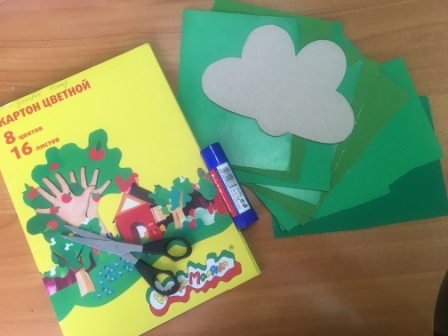 НожницыКлейТехнология изготовленияВырезаем по шаблону лягушек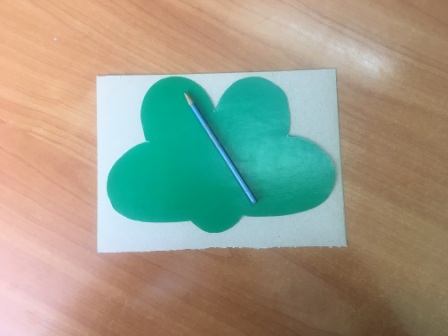 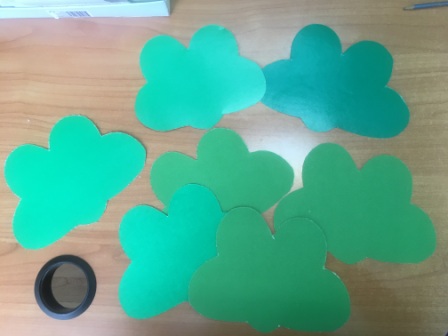  Вырезаем глазки и приклеиваем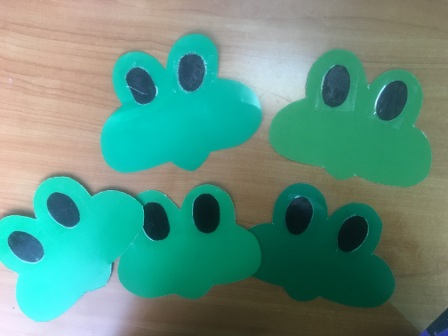 Вырезаем щечки.  Предварительно нарисовав улыбку, приклеиваем щечки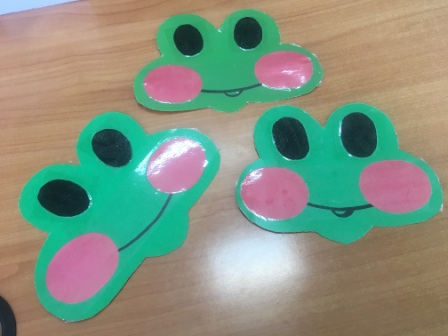 Вырезаем полоски из картона и приклеиваем с обеих сторон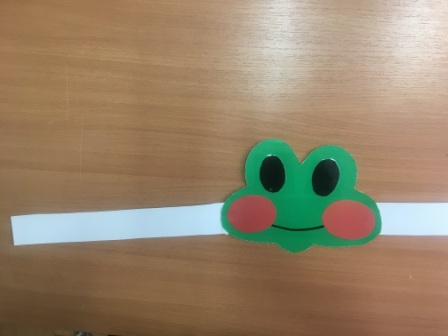 Склеиваем две полоски по размеру головы ребенка.Маска лягушки готова!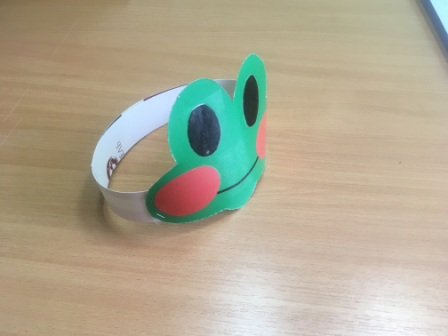 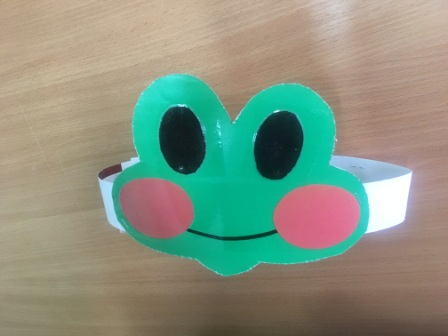 Желаю всем творческих успехов!